Medical Elective placements have an associated fee of $100 per week (GST Incl). By submitting this application, you agree to pay this placement fee prior to commencement of your elective. This does not include any accommodation fees you may incur whilst staying in Bendigo.Applicant Signature: ................................................................................	Date: Please return completed form to: Director Learning, Education and Development		Bendigo Health						PO Box 126 						P 5454 6400Bendigo 3552						E clinicalplacements@bendigohealth.org.au Outcome of negotiation with relevant departmentRequest approved – Yes / NoIf no – applicant notified. Date: ………………..If yes – agreement to be developed by Procurement   People and Culture      Date: …………………..Start and Finish Dates……………………………………………………………….Department Contact…………………………………………………………………. 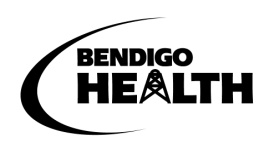 Medical Elective Placement Application FormDetails of Applicant:Last name: First Names: Title: Title: Address:Suburb:State:Postcode:Phone Number:Email Address:Email Address:Current qualification you are studying:Current qualification you are studying:Year of study:Year of study:Type of Placement:Type of Placement:Type of Placement:Type of Placement:Medical Electives are traditionally Interventional in nature. Please indicate you wish to participate in an Interventional placement. Interventional: a placement that enables the learner to undertake clinical activities under supervision.          Yes                NoMedical Electives are traditionally Interventional in nature. Please indicate you wish to participate in an Interventional placement. Interventional: a placement that enables the learner to undertake clinical activities under supervision.          Yes                NoMedical Electives are traditionally Interventional in nature. Please indicate you wish to participate in an Interventional placement. Interventional: a placement that enables the learner to undertake clinical activities under supervision.          Yes                NoMedical Electives are traditionally Interventional in nature. Please indicate you wish to participate in an Interventional placement. Interventional: a placement that enables the learner to undertake clinical activities under supervision.          Yes                NoPlease detail your Education Provider’s (EP) name for your currently enrolled studies.Please detail your Education Provider’s (EP) name for your currently enrolled studies.Please detail your Education Provider’s (EP) name for your currently enrolled studies.Please detail your Education Provider’s (EP) name for your currently enrolled studies.What is the EP name? Who is the key contact at the EP for processing an agreement? What is the key contact’s email address? What is the EP name? Who is the key contact at the EP for processing an agreement? What is the key contact’s email address? What is the EP name? Who is the key contact at the EP for processing an agreement? What is the key contact’s email address? What is the EP name? Who is the key contact at the EP for processing an agreement? What is the key contact’s email address? Location of placement:Location of placement:Location of placement:Location of placement:Please list in order of preference, which department/s you would like this placement occur? (e.g. Urology):Please indicate how many weeks in each department is your ideal. (NB Minimum 2 week total placement).Please list in order of preference, which department/s you would like this placement occur? (e.g. Urology):Please indicate how many weeks in each department is your ideal. (NB Minimum 2 week total placement).Please list in order of preference, which department/s you would like this placement occur? (e.g. Urology):Please indicate how many weeks in each department is your ideal. (NB Minimum 2 week total placement).Please list in order of preference, which department/s you would like this placement occur? (e.g. Urology):Please indicate how many weeks in each department is your ideal. (NB Minimum 2 week total placement).For our planning purposes, you may need to be flexible with your ideal dates. All dates will be negotiated between the student and the Clinical Unit Heads. Please indicate your possible earliest start date and latest finishing date for this placement at Bendigo Health.For our planning purposes, you may need to be flexible with your ideal dates. All dates will be negotiated between the student and the Clinical Unit Heads. Please indicate your possible earliest start date and latest finishing date for this placement at Bendigo Health.For our planning purposes, you may need to be flexible with your ideal dates. All dates will be negotiated between the student and the Clinical Unit Heads. Please indicate your possible earliest start date and latest finishing date for this placement at Bendigo Health.For our planning purposes, you may need to be flexible with your ideal dates. All dates will be negotiated between the student and the Clinical Unit Heads. Please indicate your possible earliest start date and latest finishing date for this placement at Bendigo Health.Ideal length of placement:Ideal length of placement:Ideal length of placement:Ideal length of placement:Total number of days on site Total number of days on site Ideal Start Date    Ideal Finish Date Office Use Only